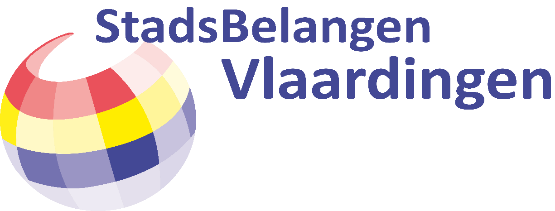 Technische vragen uitspraak Gerechtshof verdubbeling OZBDatum: 3 februari 2023Van: StadsBelangen Vlaardingen, Vera Kalf-MüllerGeacht College,Ter inleiding:In Binnenlands Bestuur van 1 februari 2024 valt te lezen: “Verdubbeling OZB mag niet van het Gerechtshof. Vlaardingen verhoogde de belasting voor eigenaren van niet-woningen met 98 procent, maar het gerechtshof Den Haag vindt dit onredelijk."https://www.binnenlandsbestuur.nl/juridisch/drastische-tariefverhoging-ozb-vlaardingen-teruggeroepenUit het artikel blijkt dat het Gerechtshof Den Haag de gemeente Vlaardingen heeft teruggefloten nadat zij besloot de onroerendezaakbelasting (OZB) voor eigenaren van niet-woningen te verdubbelen. Hoewel de rechter in eerste aanleg oordeelde dat dit niet in strijd was met enig rechtsbeginsel, concludeerde het hof in hoger beroep dat er sprake was van willekeurige en onredelijke belastingheffing.Het artikel sluit af met de tekst:"De gemeente Vlaardingen laat weten kennis te hebben genomen van de uitspraak en te onderzoeken wat de consequenties hiervan zijn. Aan de hand daarvan beraden we ons op de vervolgstappen".SBV is zich er uiteraard van bewust dat dit een individuele casus betreft.Echter deze casus regardeert tegelijk het generieke beleid - om langdurige leegstand van bedrijfspanden tegen te gaan - waardoor deze rechtszaken en uitspraken van belang zijn.En daarom heeft SBV de volgende technische vraag:Wanneer, waarover en op welke wijze is de gemeenteraad door u over bovengenoemde rechtsgangen in kennis gesteld?